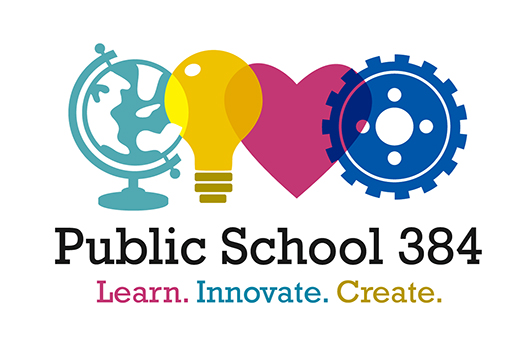 SLT Meeting Agenda & MinutesOctober 21, 2019Agenda ItemNotesIntroduction & Welcome,Sign in & remuneration Welcome! Introduction of members Review & Approve Last Meeting’s Minutes New Business Revising the Bylaws (30 minutes)Dates/times of future meetingsClarification of roles: Chairperson, SecretaryAdditional Roles: Facilitator, Financial Liaison, Timekeeper, PTA LiaisonOpen Meetings Law Information Protocols for speakers, roles of additional attendeesProtocols for communication, agenda items, guidelines for shared information at PTA MeetingsDates and times of meetings are on the school’s website, District 30 website, and will be shared by the Chairperson via Class DojoChairperson creates the agenda for the meeting and facilitatesSecretary takes meeting minutes and updates bylawsObservers can be present in the meeting but cannot speak until designated timeItems will be discussed at the meeting, not via email Title IWe do not receive Title I funding at this time. Continue to complete Meal Form Applications. District Goals (5 minutes)ELA, Math, Science, Supportive Environment, Advancing Equity Now – special attention to subgroups. Partnering with Communities & Developing People are woven throughout. CEP (30 minutes)Framework For Great SchoolsGoals for 2019-20BudgetMs. Britton shared: The framework—Student AchievementRigorous Instruction, Collaborative Teachers, Supportive Environment, Effective School Leadership, Strong Family-Community Ties, Trust CEP goals that are aligned to the District 30 Goals—ELA, Math, & Science  Budget allocationsOther: (10 Minutes)Quality Review - 2 day evaluation of the school that includes classroom visits, teacher teams, student groups, parent panels, and additional activities. Ratings are based on a 10 item rubric. We will have 10 days notice. Some parents may be asked to participate. Will continue next time - Instructional Focus Special programsEquity TeamOld Business Present:  Britton, Christine Franco, DonnaGerber, CynthiaKontrafouris, AnneLevine, AmyLoPresti-Lee, DanielleMassotti, Christina Mena, StephanieStarr, SeanSuri, CrystalAbsent:Next Meeting: Agenda Items/Materials for next meeting:Instructional focus Possible parent workshops Grading policyHow are parents being notified of assessments and made aware of child’s progress